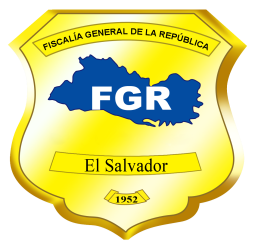 Fiscalía General de la RepúblicaUnidad de Acceso a la Información PúblicaSolicitud Nº 161-UAIP-FGR-2020FISCALÍA GENERAL DE LA REPÚBLICA, UNIDAD DE ACCESO A LA INFORMACIÓN PÚBLICA. San Salvador, a las diez horas con treinta minutos del día cinco de mayo de dos mil veinte.Se recibió con fecha veintitrés de abril del presente año, solicitud de información de forma electrónica en esta Unidad, conforme a la Ley de Acceso a la Información Pública (en adelante LAIP), enviada por la ciudadana -------------------------------------------------------, con Documento Único de Identidad número -----------------------------------------------------------------------------------------------------------------, de la que se hacen las siguientes CONSIDERACIONES:En virtud de la Emergencia Nacional por la pandemia COVID-19, los términos y plazos procesales en los procedimientos administrativos y procesos judiciales, cualquiera que sea la materia y la instancia, se encuentran suspendidos, esto conforme a los Decretos Legislativos número 593, de fecha 14 de marzo de 2020, publicado en el Diario Oficial N° 52, Tomo N° 426, de la misma fecha, en el que se decretó Estado de Emergencia Nacional de la Pandemia por COVID-19; número 599, del 20 de marzo de 2020, publicado en el Diario Oficial N° 58, Tomo N° 426; de la misma fecha en el cual se reformó el artículo 9 del Decreto Legislativo No. 593, de fecha 14 de marzo de 2020, Decreto Legislativo número 611, del 29 de marzo de 2020, publicado en el Diario Oficial N° 65, Tomo N° 426, de fecha 29 de marzo de 2020; Decreto Legislativo número 622, de fecha 12 de abril de 2020, publicado en el Diario Oficial N° 73, Tomo N° 427, de la misma fecha, en el cual se prorroga la vigencia del Decreto número 593 y sus reformas posteriores, por el plazo de cuatro días; el número 631, del 16 de abril de 2020, publicado en el Diario Oficial N° 77, Tomo N° 427, de la misma fecha, en el cual se prorroga la vigencia del Decreto número 593 y sus reformas posteriores y el 634, del 30 de abril de 2020, publicado en el Diario Oficial N° 87, Tomo N° 427 de la misma fecha;  razón por la cual, en esta fecha se está dando respuesta a su solicitud de información. II. De la solicitud presentada, se tiene que la interesada literalmente pide se le proporcione la siguiente información: “Total de casos a nivel nacional cometidos contra personas menores de 18 años, desagregado por rango de edad y sexo para los siguientes delitos: maltrato infantil, lesiones (en todas sus modalidades dolosas), violación en menor e incapaz, violación agravada, agresión sexual en menor e incapaz, agresión sexual agravada, otras agresiones sexuales y acoso sexual.”Período Solicitado: Desde enero hasta abril de 2020.III. Conforme a los artículos 66 LAIP, 72 y 163 inciso 1° de la Ley de Procedimientos Administrativos (en adelante LPA), se han analizado los requisitos de fondo y forma que debe cumplir la solicitud, verificando que ésta cumple con los requisitos legales, de claridad y precisión; y habiendo la interesada presentado copia de su Documento Único de Identidad, conforme a lo establecido en el artículo 52 del Reglamento LAIP, se continuó con el trámite de su solicitud.IV. Con el objeto de localizar, verificar la clasificación y, en su caso, comunicar la manera en que se encuentra disponible la información, se transmitió la solicitud al Departamento de Estadística, de esta Fiscalía, conforme al artículo 70 LAIP.V. Del análisis de la información solicitada, se tiene que es información pública, por lo que no se encuentra dentro de ninguna de las causales de reserva previstas en el artículo 19 LAIP, y tampoco es información considerada confidencial de acuerdo a lo establecido en el Art. 24 LAIP, por lo que es factible su entrega.POR TANTO, en razón de lo anterior, con base en los artículos 62, 65, 66, 70, 71, 72 LAIP, 72, 80, 81, 82 y 163 inciso 1° LPA, se RESUELVE: CONCEDER EL ACCESO A LA INFORMACIÓN SOLICITADA, por medio de la entrega de la información solicitada; por medio de la entrega de los datos en el cuadro estadístico que se transcribe a continuación.Fuente: Departamento de Estadística, según Base de Datos SIGAP FGR al 27042020De la información estadística que se proporciona se hacen las siguientes aclaraciones:Los datos estadísticos se entregan según registros de las Bases de Datos del Sistema de Información y Gestión Automatizada del proceso Fiscal (SIGAP) al  de marzo de 2020.Los cuadros estadísticos contienen únicamente información sobre los delitos, meses y demás datos en que se encontraron registros, de acuerdo a los criterios establecidos por la usuaria.No obstante, solicitó la información a nivel de casos, la misma se presenta por cantidad de víctimas, en virtud que solicito que estas fueran menores de dieciocho años, siendo que, a nivel de casos, no es posible brindar dicho dato. Se aclara a la usuaria que, la información que se presenta corresponde a los casos iniciados en el período solicitado.Notifíquese, al correo electrónico señalado por el solicitante, dando cumplimiento a lo establecido en los artículos 62 LAIP, 58 y 59 del Reglamento LAIP.Licda. Deisi Marina Posada de Rodríguez MezaOficial de Información.VERSIÓN PÚBLICA: Conforme al Art. 30 LAIP, por supresión de datos personales de nombre, documento de identidad de las personas relacionadas en la solicitud de Información, conforme al Art. 24 lit. “c” LAIP.CANTIDAD DE VÍCTIMAS MENORES DE 18 AÑOS (POR CUALQUIER FORMA DE INGRESO), POR DELITOS, A NIVEL NACIONAL, DEL 01 DE ENERO AL 27 DE ABRIL 2020, DETALLADO POR DELITO, MES, RANGO DE EDAD Y SEXO.CANTIDAD DE VÍCTIMAS MENORES DE 18 AÑOS (POR CUALQUIER FORMA DE INGRESO), POR DELITOS, A NIVEL NACIONAL, DEL 01 DE ENERO AL 27 DE ABRIL 2020, DETALLADO POR DELITO, MES, RANGO DE EDAD Y SEXO.CANTIDAD DE VÍCTIMAS MENORES DE 18 AÑOS (POR CUALQUIER FORMA DE INGRESO), POR DELITOS, A NIVEL NACIONAL, DEL 01 DE ENERO AL 27 DE ABRIL 2020, DETALLADO POR DELITO, MES, RANGO DE EDAD Y SEXO.CANTIDAD DE VÍCTIMAS MENORES DE 18 AÑOS (POR CUALQUIER FORMA DE INGRESO), POR DELITOS, A NIVEL NACIONAL, DEL 01 DE ENERO AL 27 DE ABRIL 2020, DETALLADO POR DELITO, MES, RANGO DE EDAD Y SEXO.CANTIDAD DE VÍCTIMAS MENORES DE 18 AÑOS (POR CUALQUIER FORMA DE INGRESO), POR DELITOS, A NIVEL NACIONAL, DEL 01 DE ENERO AL 27 DE ABRIL 2020, DETALLADO POR DELITO, MES, RANGO DE EDAD Y SEXO.CANTIDAD DE VÍCTIMAS MENORES DE 18 AÑOS (POR CUALQUIER FORMA DE INGRESO), POR DELITOS, A NIVEL NACIONAL, DEL 01 DE ENERO AL 27 DE ABRIL 2020, DETALLADO POR DELITO, MES, RANGO DE EDAD Y SEXO.CANTIDAD DE VÍCTIMAS MENORES DE 18 AÑOS (POR CUALQUIER FORMA DE INGRESO), POR DELITOS, A NIVEL NACIONAL, DEL 01 DE ENERO AL 27 DE ABRIL 2020, DETALLADO POR DELITO, MES, RANGO DE EDAD Y SEXO.CANTIDAD DE VÍCTIMAS MENORES DE 18 AÑOS (POR CUALQUIER FORMA DE INGRESO), POR DELITOS, A NIVEL NACIONAL, DEL 01 DE ENERO AL 27 DE ABRIL 2020, DETALLADO POR DELITO, MES, RANGO DE EDAD Y SEXO.CANTIDAD DE VÍCTIMAS MENORES DE 18 AÑOS (POR CUALQUIER FORMA DE INGRESO), POR DELITOS, A NIVEL NACIONAL, DEL 01 DE ENERO AL 27 DE ABRIL 2020, DETALLADO POR DELITO, MES, RANGO DE EDAD Y SEXO.CANTIDAD DE VÍCTIMAS MENORES DE 18 AÑOS (POR CUALQUIER FORMA DE INGRESO), POR DELITOS, A NIVEL NACIONAL, DEL 01 DE ENERO AL 27 DE ABRIL 2020, DETALLADO POR DELITO, MES, RANGO DE EDAD Y SEXO.CANTIDAD DE VÍCTIMAS MENORES DE 18 AÑOS (POR CUALQUIER FORMA DE INGRESO), POR DELITOS, A NIVEL NACIONAL, DEL 01 DE ENERO AL 27 DE ABRIL 2020, DETALLADO POR DELITO, MES, RANGO DE EDAD Y SEXO.CANTIDAD DE VÍCTIMAS MENORES DE 18 AÑOS (POR CUALQUIER FORMA DE INGRESO), POR DELITOS, A NIVEL NACIONAL, DEL 01 DE ENERO AL 27 DE ABRIL 2020, DETALLADO POR DELITO, MES, RANGO DE EDAD Y SEXO.CANTIDAD DE VÍCTIMAS MENORES DE 18 AÑOS (POR CUALQUIER FORMA DE INGRESO), POR DELITOS, A NIVEL NACIONAL, DEL 01 DE ENERO AL 27 DE ABRIL 2020, DETALLADO POR DELITO, MES, RANGO DE EDAD Y SEXO.CANTIDAD DE VÍCTIMAS MENORES DE 18 AÑOS (POR CUALQUIER FORMA DE INGRESO), POR DELITOS, A NIVEL NACIONAL, DEL 01 DE ENERO AL 27 DE ABRIL 2020, DETALLADO POR DELITO, MES, RANGO DE EDAD Y SEXO.CANTIDAD DE VÍCTIMAS MENORES DE 18 AÑOS (POR CUALQUIER FORMA DE INGRESO), POR DELITOS, A NIVEL NACIONAL, DEL 01 DE ENERO AL 27 DE ABRIL 2020, DETALLADO POR DELITO, MES, RANGO DE EDAD Y SEXO.CANTIDAD DE VÍCTIMAS MENORES DE 18 AÑOS (POR CUALQUIER FORMA DE INGRESO), POR DELITOS, A NIVEL NACIONAL, DEL 01 DE ENERO AL 27 DE ABRIL 2020, DETALLADO POR DELITO, MES, RANGO DE EDAD Y SEXO.CANTIDAD DE VÍCTIMAS MENORES DE 18 AÑOS (POR CUALQUIER FORMA DE INGRESO), POR DELITOS, A NIVEL NACIONAL, DEL 01 DE ENERO AL 27 DE ABRIL 2020, DETALLADO POR DELITO, MES, RANGO DE EDAD Y SEXO.CANTIDAD DE VÍCTIMAS MENORES DE 18 AÑOS (POR CUALQUIER FORMA DE INGRESO), POR DELITOS, A NIVEL NACIONAL, DEL 01 DE ENERO AL 27 DE ABRIL 2020, DETALLADO POR DELITO, MES, RANGO DE EDAD Y SEXO.CANTIDAD DE VÍCTIMAS MENORES DE 18 AÑOS (POR CUALQUIER FORMA DE INGRESO), POR DELITOS, A NIVEL NACIONAL, DEL 01 DE ENERO AL 27 DE ABRIL 2020, DETALLADO POR DELITO, MES, RANGO DE EDAD Y SEXO.CANTIDAD DE VÍCTIMAS MENORES DE 18 AÑOS (POR CUALQUIER FORMA DE INGRESO), POR DELITOS, A NIVEL NACIONAL, DEL 01 DE ENERO AL 27 DE ABRIL 2020, DETALLADO POR DELITO, MES, RANGO DE EDAD Y SEXO.CANTIDAD DE VÍCTIMAS MENORES DE 18 AÑOS (POR CUALQUIER FORMA DE INGRESO), POR DELITOS, A NIVEL NACIONAL, DEL 01 DE ENERO AL 27 DE ABRIL 2020, DETALLADO POR DELITO, MES, RANGO DE EDAD Y SEXO.CANTIDAD DE VÍCTIMAS MENORES DE 18 AÑOS (POR CUALQUIER FORMA DE INGRESO), POR DELITOS, A NIVEL NACIONAL, DEL 01 DE ENERO AL 27 DE ABRIL 2020, DETALLADO POR DELITO, MES, RANGO DE EDAD Y SEXO.MESDELITOSAño 2020Año 2020Año 2020Año 2020Año 2020Año 2020Año 2020Año 2020Año 2020MESDELITOSHombreHombreHombreMujerMujerMujerNo RegistradoNo RegistradoNo RegistradoMESDELITOS0 - 12 Años13 - 17 AñosTotal0 - 12 Años13 - 17 AñosTotal0 - 12 Años13 - 17 AñosTotalEneroMaltrato Infantil (204 CP)19726301343000EneroLesiones (142 CP)121628113142011EneroLesiones Agravadas (145 CP)101134000EneroViolación en Menor o Incapaz (159 CP)3251889107000EneroViolación Agravada (158-162 CP)01111213000EneroAgresión Sexual en Menor e Incapaz (161 CP)16420551166000EneroOtras Agresiones Sexuales Agravadas (160-162 CP)011033000EneroOtras Agresiones Sexuales (160 CP)01101212000EneroAcoso Sexual (165 CP)01151823000EneroTotal513384121192313011FebreroMaltrato Infantil (204 CP)22729301444000FebreroLesiones (142 CP)72027132235000FebreroLesiones Graves (143 CP)000011000FebreroLesiones Agravadas (145 CP)000134000FebreroViolación en Menor o Incapaz (159 CP)314185775000FebreroViolación Agravada (158-162 CP)011055000FebreroAgresión Sexual en Menor e Incapaz (161 CP)8311441054000FebreroOtras Agresiones Sexuales Agravadas (160-162 CP)000112000FebreroOtras Agresiones Sexuales (160 CP)000178000FebreroAcoso Sexual (165 CP)112111526000FebreroTotal413374119135254000MarzoMaltrato Infantil (204 CP)1862416723000MarzoLesiones (142 CP)12142641620000MarzoLesiones Graves (143 CP)011000000MarzoLesiones Agravadas (145 CP)011112000MarzoViolación en Menor o Incapaz (159 CP)202147387000MarzoViolación Agravada (158-162 CP)000011000MarzoAgresión Sexual en Menor e Incapaz (161 CP)909411354000MarzoOtras Agresiones Sexuales Agravadas (160-162 CP)000123000MarzoOtras Agresiones Sexuales (160 CP)101235000MarzoAcoso Sexual (165 CP)00081422011MarzoTotal42226487130217011AbrilMaltrato Infantil (204 CP)617527202AbrilLesiones (142 CP)112055303AbrilLesiones Agravadas (145 CP)022112000AbrilViolación en Menor o Incapaz (159 CP)22451116000AbrilViolación Agravada (158-162 CP)000011000AbrilAgresión Sexual en Menor e Incapaz (161 CP)3039716000AbrilOtras Agresiones Sexuales Agravadas (160-162 CP)000112000AbrilOtras Agresiones Sexuales (160 CP)000156000AbrilAcoso Sexual (165 CP)000088000AbrilTotal12618224163505TOTAL GENERALTOTAL GENERAL14694240349498847527